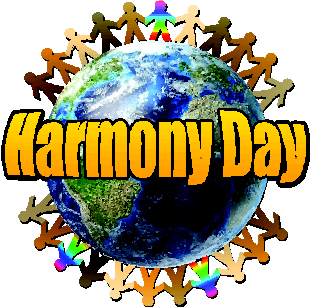 The Harmony Day poemBy Rawle JamesWe are high 5'infist bumpinghigh 10 for harmony dayBut harmony day is not just one dayIts spirit lives 365Harmony is how we choose to live with each otherHarmony isn't being colour blindit's being humanity sightedHarmony is looking out for your friends and for those you barely knowHarmony is using words that inspire and uplift not tear down or ridicule Harmony is choosing to be of service in your class, school and communityIt is helping others in achieving their goals and dreamsHarmony is supporting others with their abilities knowing it does not take away from yourHarmony is knowing it’s okay to cry or its okay when others cryIt’s the smile you have for your friends or those you don’t know wellfor it comes from your heartHarmony is saying hello to the kid you normally don’t talk withIt's reaching out to the student that feels left outHarmony is standing up with the student that's been picked onIt's a pat on the back to the math whiz or the computer geekHarmony is snapping fingers for the poet, cheering for the athlete, loud applause for the actor, a high 5 for the school bandit’s helping others with their schoolwork Harmony is saying well done to those who pick up litterIt's a thank you to your teachers for the love they show you each day, for the custodian, nurse, counsellor and support staff that makes your school runHarmony is for when you feel sad or angry, for when you are feeling scared or unsureHarmony is asking for help and knowing it’s okay to do soHarmony is being the best you are 24 7 It is being gentle with yourself so you can be gentle with othersHarmony is your family, the people you love and those who love youHarmony is your school your communityLive HarmonyBe HarmonyHarmony is life Harmony is you